ARMENIA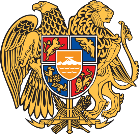 November 13, 201934th Session of the UPR Working GroupReview of EgyptThank you, Mr. President/Vice President,We welcome the delegation of Egypt and thank for their presentation. The Armenian nation enjoys centuries old shared history of cordial relations with the Egyptian people.  We praise our Egyptian friends for their contribution to the promotion of dialogue between civilizations and faiths. In this regard we note with appreciation that Armenian community in Egypt freely exercises its cultural and religious rights. We note with appreciation the programs "Protection of Churches in Islam" and "Al-Azhar unites us", aimed at encouraging educational and religious dialogue. We take note of the efforts undertaken by the Government to fight terrorism and highlight the establishment of the National Council for Combating Terrorism and Extremism.We recommend Egypt to continue to carry the torch of tolerance and interfaith dialogue in the region and beyond.  We highlight the National Anti-Corruption Strategy, as well as establishment of the post of anti-corruption adviser to the President of Egypt. We recommend Egypt to continue its efforts in this regard.We wish Egypt a successful UPR review.I thank you. 		